教材名：みんなの日本語指導課：30課教材名：みんなの日本語指導課：30課教材名：みんなの日本語指導課：30課教師名：実施日：〇年〇月〇日45分×１9：00～９：4545分×１9：00～９：45学習項目L30　◆新出語彙導入学習項目L30　◆新出語彙導入学習項目L30　◆新出語彙導入学習項目L30　◆新出語彙導入目標　目標　目標　経過教材活動活動活動活動　メモPC・FC　決めます代入ドリルPC・FC　まとめます代入ドリルPC　何もない部屋PC　何もない部屋（ベッド、机あり）FC　壁PC・FC　貼ります（ポスター・切手）PC・FC　予定（お知らせ）代入ドリルPC・FC　掛けます代入ドリルPC・FC　飾ります（花瓶・人形）PC・FC　人形（花瓶・飾ります）PC・FC　花瓶（人形・飾ります）代入ドリルPC・FC　並べます代入ドリルPC・FC　玄関（廊下・鏡）PC　何もない部屋※再提示FC　すみFC　真ん中PC・FC　池（植えます・周り）PC・FC　植えます（池・周り）代入ドリルPC・FC　周り（植えます・池）PC・FCしまいます（引き出し）代入ドリル
PC・FC　戻します（元のところ）PC・FC元のところ（戻します）
PC・FC　そのままにしますPC・FC予習しますPC・FC復習します①貼ります　②掛けます　③飾ります　④植えます　⑤戻します⑥まとめます　⑦しまいます　⑧決めます　⑨予習します⑩復習します　⑪そのままにします　⑫並べます⑬授業　⑭予定　⑮お知らせ　⑯人形　⑰花瓶　⑱鏡　⑲引き出し　⑳玄関　㉑廊下　㉒壁　㉓池　㉔元のところ　㉕周り　㉖隅　㉗真ん中　㉘ポスター【トピック：引っ越し】T：みなさん、今まで引っ越ししたことがありますか。S：はい、いいえT：引っ越しは、大変ですね。引っ越ししたいとき、最初に何を　しなければなりませんか。S：自由回答…※新しい部屋を探す等引き出す。あるいはTより。T：そうですね。引っ越ししたいとき、最初に新しい部屋（家）を探しますね。そして、良い部屋があったら、その部屋に【⑧決めますね】。　見てください。決めます。男の人が3人話します、そして、　テニスをします。決めました。　※動詞グループ確認、て形～可能形までフォームの確認。　助詞は「を・に」あります。　＿＿＿を決めます　que【部屋・行きたい大学・ルール】S：T：そして、部屋を決めたら、今度は何をしますか。S：自由回答…引っ越しの準備をします。T：そうですね。引っ越しの準備をします。これは何をしていますか。S：…荷物を【⑥まとめます】T：そうですね。荷物を【⑥まとめています】。　こちらの男の人は、勉強しましたことをノートにまとめますね。　助詞は「を・に」あります。　※動詞グループ確認、て形～可能形までフォームの確認。　＿＿＿をまとめます　que【荷物・意見・書類】S：T：では、見てください。引っ越ししました、新しい部屋です。　でも、まだ何もありませんね。これから机やベッドを置きます。　見てください。（ベッド、机あり）　まだ、ちょっと寂しいです。ここは何ですか。　※壁を指してS：【㉒壁】ですT：そうですね。【㉒壁】ですね。壁に何もありませんから、少し寂しいです。みなさんは何をしますか。S：自由回答T：私は、壁にこれをします。見てください。何をしますか。S：…【①貼ります】T：そうですね。壁に【㉘ポスター】を【①貼ります】。ポスターです。T：壁にポスターを貼ります。言ってください。S：MMT：これは何を貼りますか。S：切手を貼りますT：そうですね。切手を貼ります。ではこれは？　※同様に【⑭予定】【⑮お知らせ】を提示して確認。S：【⑭予定】です。【⑮お知らせ】です。T：そうですね。これは【⑭予定】です。そしてこれは【⑮お知らせ】です。　※動詞グループ確認、て形～可能形までフォームの確認。　＿＿＿を貼ります　que【ポスター・お知らせ・予定】T：では次に、これをしましょう。何をしますか。S：カレンダーを…【②掛けます】T：そうですね。壁にカレンダーを【②掛けます】ね。　※動詞グループ確認、て形～可能形までフォームの確認。　＿＿＿を掛けます　que【カレンダー・時計・カバン】S：T：はい、良いです。でもまだ寂しいです。これをしましょう。　　何をしますか。S：花を【③飾ります】T：そうですね。花を【③飾ります】ね。見てください。飾ります。　これは何を飾りますか。花と…S：…【⑯人形】です。T：そうですね。【⑯人形】ですね。言ってください。人形を飾ります。S：MMT：そして、花を入れます、これは何ですか。S：【⑰花瓶】です。T：そう【⑰花瓶】ですね。※動詞グループ確認、て形～可能形までフォームの確認。　＿＿＿を飾ります　que【花・人形・花瓶】S：T：では、もう一度見てください。　女の人は、棚に人形と花瓶（花）を【⑫並べます】ね。　これは何を並べますか。S：イスを並べます。　※動詞グループ確認、て形～可能形までフォームの確認。　＿＿＿を並べます　que【本・靴・机】T：みなさんは花をどこに飾りますか。S：自由回答T：見てください。ここはどうですか。ここはどこですか。　　これは何ですか。S：【⑳玄関、㉑廊下】です。【⑱鏡】です。T：そうですね。【⑳玄関】に花を飾ります。【⑱鏡】を置きます。S：MMT：では、机はどこに置きますか。S：…T：私だったらここに置きます。　※部屋の隅を指しながら。　　部屋の【㉖隅】に机を置きます。「すみ」です。S：MMT：それからここにテーブルを置きます。ここは部屋のどこですか。S：【㉗真ん中】です。T：そう【㉗真ん中】ですね。真ん中にテーブルを置きます。S：MMT：では、もし新しい家に庭があったらどうですか。良いですか。S：T：見てください。庭です。庭のこれは何ですか。S：【㉓池】です。T：そう【㉓池】ですね。そして、この女の人はいま何をしていますか。S：花を…T：花を【④植えています】ね。花を植えます。S：MM　※動詞グループ確認、て形～可能形までフォームの確認。　＿＿＿を植えます　que【花・木】T：では、女の人は、池のどこに花を植えていますか。S：池の【㉕周り】です。T：そうですね。女の人は池の【㉕周り】に花を植えています。周りです。　　※手で池の周りを示しながら。T：引っ越しはだいたい終わりましたが、（不動産）会社から大切な書類をもらいました。なくします、大変です。みなさんはどうしますか。S：…T：大切な書類ですから、なくしたら大変です。　私はここに【⑦しまいます】。ここは何ですか。S：…T：【⑲引き出し】です。引き出しに大切な書類をしまいます。　※動詞グループ確認、て形～可能形までフォームの確認。　＿＿＿をしまいます　que【フォーク・ナイフ・教科書】T：それから、引っ越しするとき、前に住みました部屋はきれいに片づけなければなりません。最初（の状態）に【⑤戻さなければ】なりませんね。　　見てください。戻します。戻しますは、最初と同じにします。　男の人は本を取りました。そして、本を戻します。　どこに本を戻しますか。S：…T：はい。【㉔元のところ】に戻します。元のところは、ここです。　最初の場所と同じ場所です。言ってください。　元のところに戻します。S：MMT：それから、引っ越しをしたら必ず区役所（市役所）へ行って　引っ越ししましたと言いましょう。これをしません、大変です。　住所を【⑪そのままにして】はいけません。　見てください。そのままにします。男の人は朝ごはんを食べてから　洗いません、片づけません、そのままにして会社へ行きました。　だめですね。そのままにします、は何かします。それから何もしません。変えません。※動詞グループ確認、て形～可能形までフォームの確認。T：引っ越しが終わってとても疲れました。でも、明日は学校です。　今から勉強しましょう。明日の【⑫授業】の【⑨予習をしましょう】　見てください。予習します。予習しますは、学校で習います、前に　自分で勉強しますね。言ってください。予習しますS：MMT：では、見てください。学校で習いました。それから家でもう一度勉強します、は何ですか。S：【⑩復習します】T：そうです。【⑩復習します】ね。※予習・復習の動詞グループ確認、て形～可能形までフォームの確認。＿＿＿を復習します　que【漢字・30課・自動詞】T：はい、では今日もたくさん新しい言葉を習いました。　最後にもう一度、全部言ってください。S：MM①貼ります　②掛けます　③飾ります　④植えます　⑤戻します⑥まとめます　⑦しまいます　⑧決めます　⑨予習します⑩復習します　⑪そのままにします　⑫並べます⑬授業　⑭予定　⑮お知らせ　⑯人形　⑰花瓶　⑱鏡　⑲引き出し　⑳玄関　㉑廊下　㉒壁　㉓池　㉔元のところ　㉕周り　㉖隅　㉗真ん中　㉘ポスター【トピック：引っ越し】T：みなさん、今まで引っ越ししたことがありますか。S：はい、いいえT：引っ越しは、大変ですね。引っ越ししたいとき、最初に何を　しなければなりませんか。S：自由回答…※新しい部屋を探す等引き出す。あるいはTより。T：そうですね。引っ越ししたいとき、最初に新しい部屋（家）を探しますね。そして、良い部屋があったら、その部屋に【⑧決めますね】。　見てください。決めます。男の人が3人話します、そして、　テニスをします。決めました。　※動詞グループ確認、て形～可能形までフォームの確認。　助詞は「を・に」あります。　＿＿＿を決めます　que【部屋・行きたい大学・ルール】S：T：そして、部屋を決めたら、今度は何をしますか。S：自由回答…引っ越しの準備をします。T：そうですね。引っ越しの準備をします。これは何をしていますか。S：…荷物を【⑥まとめます】T：そうですね。荷物を【⑥まとめています】。　こちらの男の人は、勉強しましたことをノートにまとめますね。　助詞は「を・に」あります。　※動詞グループ確認、て形～可能形までフォームの確認。　＿＿＿をまとめます　que【荷物・意見・書類】S：T：では、見てください。引っ越ししました、新しい部屋です。　でも、まだ何もありませんね。これから机やベッドを置きます。　見てください。（ベッド、机あり）　まだ、ちょっと寂しいです。ここは何ですか。　※壁を指してS：【㉒壁】ですT：そうですね。【㉒壁】ですね。壁に何もありませんから、少し寂しいです。みなさんは何をしますか。S：自由回答T：私は、壁にこれをします。見てください。何をしますか。S：…【①貼ります】T：そうですね。壁に【㉘ポスター】を【①貼ります】。ポスターです。T：壁にポスターを貼ります。言ってください。S：MMT：これは何を貼りますか。S：切手を貼りますT：そうですね。切手を貼ります。ではこれは？　※同様に【⑭予定】【⑮お知らせ】を提示して確認。S：【⑭予定】です。【⑮お知らせ】です。T：そうですね。これは【⑭予定】です。そしてこれは【⑮お知らせ】です。　※動詞グループ確認、て形～可能形までフォームの確認。　＿＿＿を貼ります　que【ポスター・お知らせ・予定】T：では次に、これをしましょう。何をしますか。S：カレンダーを…【②掛けます】T：そうですね。壁にカレンダーを【②掛けます】ね。　※動詞グループ確認、て形～可能形までフォームの確認。　＿＿＿を掛けます　que【カレンダー・時計・カバン】S：T：はい、良いです。でもまだ寂しいです。これをしましょう。　　何をしますか。S：花を【③飾ります】T：そうですね。花を【③飾ります】ね。見てください。飾ります。　これは何を飾りますか。花と…S：…【⑯人形】です。T：そうですね。【⑯人形】ですね。言ってください。人形を飾ります。S：MMT：そして、花を入れます、これは何ですか。S：【⑰花瓶】です。T：そう【⑰花瓶】ですね。※動詞グループ確認、て形～可能形までフォームの確認。　＿＿＿を飾ります　que【花・人形・花瓶】S：T：では、もう一度見てください。　女の人は、棚に人形と花瓶（花）を【⑫並べます】ね。　これは何を並べますか。S：イスを並べます。　※動詞グループ確認、て形～可能形までフォームの確認。　＿＿＿を並べます　que【本・靴・机】T：みなさんは花をどこに飾りますか。S：自由回答T：見てください。ここはどうですか。ここはどこですか。　　これは何ですか。S：【⑳玄関、㉑廊下】です。【⑱鏡】です。T：そうですね。【⑳玄関】に花を飾ります。【⑱鏡】を置きます。S：MMT：では、机はどこに置きますか。S：…T：私だったらここに置きます。　※部屋の隅を指しながら。　　部屋の【㉖隅】に机を置きます。「すみ」です。S：MMT：それからここにテーブルを置きます。ここは部屋のどこですか。S：【㉗真ん中】です。T：そう【㉗真ん中】ですね。真ん中にテーブルを置きます。S：MMT：では、もし新しい家に庭があったらどうですか。良いですか。S：T：見てください。庭です。庭のこれは何ですか。S：【㉓池】です。T：そう【㉓池】ですね。そして、この女の人はいま何をしていますか。S：花を…T：花を【④植えています】ね。花を植えます。S：MM　※動詞グループ確認、て形～可能形までフォームの確認。　＿＿＿を植えます　que【花・木】T：では、女の人は、池のどこに花を植えていますか。S：池の【㉕周り】です。T：そうですね。女の人は池の【㉕周り】に花を植えています。周りです。　　※手で池の周りを示しながら。T：引っ越しはだいたい終わりましたが、（不動産）会社から大切な書類をもらいました。なくします、大変です。みなさんはどうしますか。S：…T：大切な書類ですから、なくしたら大変です。　私はここに【⑦しまいます】。ここは何ですか。S：…T：【⑲引き出し】です。引き出しに大切な書類をしまいます。　※動詞グループ確認、て形～可能形までフォームの確認。　＿＿＿をしまいます　que【フォーク・ナイフ・教科書】T：それから、引っ越しするとき、前に住みました部屋はきれいに片づけなければなりません。最初（の状態）に【⑤戻さなければ】なりませんね。　　見てください。戻します。戻しますは、最初と同じにします。　男の人は本を取りました。そして、本を戻します。　どこに本を戻しますか。S：…T：はい。【㉔元のところ】に戻します。元のところは、ここです。　最初の場所と同じ場所です。言ってください。　元のところに戻します。S：MMT：それから、引っ越しをしたら必ず区役所（市役所）へ行って　引っ越ししましたと言いましょう。これをしません、大変です。　住所を【⑪そのままにして】はいけません。　見てください。そのままにします。男の人は朝ごはんを食べてから　洗いません、片づけません、そのままにして会社へ行きました。　だめですね。そのままにします、は何かします。それから何もしません。変えません。※動詞グループ確認、て形～可能形までフォームの確認。T：引っ越しが終わってとても疲れました。でも、明日は学校です。　今から勉強しましょう。明日の【⑫授業】の【⑨予習をしましょう】　見てください。予習します。予習しますは、学校で習います、前に　自分で勉強しますね。言ってください。予習しますS：MMT：では、見てください。学校で習いました。それから家でもう一度勉強します、は何ですか。S：【⑩復習します】T：そうです。【⑩復習します】ね。※予習・復習の動詞グループ確認、て形～可能形までフォームの確認。＿＿＿を復習します　que【漢字・30課・自動詞】T：はい、では今日もたくさん新しい言葉を習いました。　最後にもう一度、全部言ってください。S：MM①貼ります　②掛けます　③飾ります　④植えます　⑤戻します⑥まとめます　⑦しまいます　⑧決めます　⑨予習します⑩復習します　⑪そのままにします　⑫並べます⑬授業　⑭予定　⑮お知らせ　⑯人形　⑰花瓶　⑱鏡　⑲引き出し　⑳玄関　㉑廊下　㉒壁　㉓池　㉔元のところ　㉕周り　㉖隅　㉗真ん中　㉘ポスター【トピック：引っ越し】T：みなさん、今まで引っ越ししたことがありますか。S：はい、いいえT：引っ越しは、大変ですね。引っ越ししたいとき、最初に何を　しなければなりませんか。S：自由回答…※新しい部屋を探す等引き出す。あるいはTより。T：そうですね。引っ越ししたいとき、最初に新しい部屋（家）を探しますね。そして、良い部屋があったら、その部屋に【⑧決めますね】。　見てください。決めます。男の人が3人話します、そして、　テニスをします。決めました。　※動詞グループ確認、て形～可能形までフォームの確認。　助詞は「を・に」あります。　＿＿＿を決めます　que【部屋・行きたい大学・ルール】S：T：そして、部屋を決めたら、今度は何をしますか。S：自由回答…引っ越しの準備をします。T：そうですね。引っ越しの準備をします。これは何をしていますか。S：…荷物を【⑥まとめます】T：そうですね。荷物を【⑥まとめています】。　こちらの男の人は、勉強しましたことをノートにまとめますね。　助詞は「を・に」あります。　※動詞グループ確認、て形～可能形までフォームの確認。　＿＿＿をまとめます　que【荷物・意見・書類】S：T：では、見てください。引っ越ししました、新しい部屋です。　でも、まだ何もありませんね。これから机やベッドを置きます。　見てください。（ベッド、机あり）　まだ、ちょっと寂しいです。ここは何ですか。　※壁を指してS：【㉒壁】ですT：そうですね。【㉒壁】ですね。壁に何もありませんから、少し寂しいです。みなさんは何をしますか。S：自由回答T：私は、壁にこれをします。見てください。何をしますか。S：…【①貼ります】T：そうですね。壁に【㉘ポスター】を【①貼ります】。ポスターです。T：壁にポスターを貼ります。言ってください。S：MMT：これは何を貼りますか。S：切手を貼りますT：そうですね。切手を貼ります。ではこれは？　※同様に【⑭予定】【⑮お知らせ】を提示して確認。S：【⑭予定】です。【⑮お知らせ】です。T：そうですね。これは【⑭予定】です。そしてこれは【⑮お知らせ】です。　※動詞グループ確認、て形～可能形までフォームの確認。　＿＿＿を貼ります　que【ポスター・お知らせ・予定】T：では次に、これをしましょう。何をしますか。S：カレンダーを…【②掛けます】T：そうですね。壁にカレンダーを【②掛けます】ね。　※動詞グループ確認、て形～可能形までフォームの確認。　＿＿＿を掛けます　que【カレンダー・時計・カバン】S：T：はい、良いです。でもまだ寂しいです。これをしましょう。　　何をしますか。S：花を【③飾ります】T：そうですね。花を【③飾ります】ね。見てください。飾ります。　これは何を飾りますか。花と…S：…【⑯人形】です。T：そうですね。【⑯人形】ですね。言ってください。人形を飾ります。S：MMT：そして、花を入れます、これは何ですか。S：【⑰花瓶】です。T：そう【⑰花瓶】ですね。※動詞グループ確認、て形～可能形までフォームの確認。　＿＿＿を飾ります　que【花・人形・花瓶】S：T：では、もう一度見てください。　女の人は、棚に人形と花瓶（花）を【⑫並べます】ね。　これは何を並べますか。S：イスを並べます。　※動詞グループ確認、て形～可能形までフォームの確認。　＿＿＿を並べます　que【本・靴・机】T：みなさんは花をどこに飾りますか。S：自由回答T：見てください。ここはどうですか。ここはどこですか。　　これは何ですか。S：【⑳玄関、㉑廊下】です。【⑱鏡】です。T：そうですね。【⑳玄関】に花を飾ります。【⑱鏡】を置きます。S：MMT：では、机はどこに置きますか。S：…T：私だったらここに置きます。　※部屋の隅を指しながら。　　部屋の【㉖隅】に机を置きます。「すみ」です。S：MMT：それからここにテーブルを置きます。ここは部屋のどこですか。S：【㉗真ん中】です。T：そう【㉗真ん中】ですね。真ん中にテーブルを置きます。S：MMT：では、もし新しい家に庭があったらどうですか。良いですか。S：T：見てください。庭です。庭のこれは何ですか。S：【㉓池】です。T：そう【㉓池】ですね。そして、この女の人はいま何をしていますか。S：花を…T：花を【④植えています】ね。花を植えます。S：MM　※動詞グループ確認、て形～可能形までフォームの確認。　＿＿＿を植えます　que【花・木】T：では、女の人は、池のどこに花を植えていますか。S：池の【㉕周り】です。T：そうですね。女の人は池の【㉕周り】に花を植えています。周りです。　　※手で池の周りを示しながら。T：引っ越しはだいたい終わりましたが、（不動産）会社から大切な書類をもらいました。なくします、大変です。みなさんはどうしますか。S：…T：大切な書類ですから、なくしたら大変です。　私はここに【⑦しまいます】。ここは何ですか。S：…T：【⑲引き出し】です。引き出しに大切な書類をしまいます。　※動詞グループ確認、て形～可能形までフォームの確認。　＿＿＿をしまいます　que【フォーク・ナイフ・教科書】T：それから、引っ越しするとき、前に住みました部屋はきれいに片づけなければなりません。最初（の状態）に【⑤戻さなければ】なりませんね。　　見てください。戻します。戻しますは、最初と同じにします。　男の人は本を取りました。そして、本を戻します。　どこに本を戻しますか。S：…T：はい。【㉔元のところ】に戻します。元のところは、ここです。　最初の場所と同じ場所です。言ってください。　元のところに戻します。S：MMT：それから、引っ越しをしたら必ず区役所（市役所）へ行って　引っ越ししましたと言いましょう。これをしません、大変です。　住所を【⑪そのままにして】はいけません。　見てください。そのままにします。男の人は朝ごはんを食べてから　洗いません、片づけません、そのままにして会社へ行きました。　だめですね。そのままにします、は何かします。それから何もしません。変えません。※動詞グループ確認、て形～可能形までフォームの確認。T：引っ越しが終わってとても疲れました。でも、明日は学校です。　今から勉強しましょう。明日の【⑫授業】の【⑨予習をしましょう】　見てください。予習します。予習しますは、学校で習います、前に　自分で勉強しますね。言ってください。予習しますS：MMT：では、見てください。学校で習いました。それから家でもう一度勉強します、は何ですか。S：【⑩復習します】T：そうです。【⑩復習します】ね。※予習・復習の動詞グループ確認、て形～可能形までフォームの確認。＿＿＿を復習します　que【漢字・30課・自動詞】T：はい、では今日もたくさん新しい言葉を習いました。　最後にもう一度、全部言ってください。S：MM①貼ります　②掛けます　③飾ります　④植えます　⑤戻します⑥まとめます　⑦しまいます　⑧決めます　⑨予習します⑩復習します　⑪そのままにします　⑫並べます⑬授業　⑭予定　⑮お知らせ　⑯人形　⑰花瓶　⑱鏡　⑲引き出し　⑳玄関　㉑廊下　㉒壁　㉓池　㉔元のところ　㉕周り　㉖隅　㉗真ん中　㉘ポスター【トピック：引っ越し】T：みなさん、今まで引っ越ししたことがありますか。S：はい、いいえT：引っ越しは、大変ですね。引っ越ししたいとき、最初に何を　しなければなりませんか。S：自由回答…※新しい部屋を探す等引き出す。あるいはTより。T：そうですね。引っ越ししたいとき、最初に新しい部屋（家）を探しますね。そして、良い部屋があったら、その部屋に【⑧決めますね】。　見てください。決めます。男の人が3人話します、そして、　テニスをします。決めました。　※動詞グループ確認、て形～可能形までフォームの確認。　助詞は「を・に」あります。　＿＿＿を決めます　que【部屋・行きたい大学・ルール】S：T：そして、部屋を決めたら、今度は何をしますか。S：自由回答…引っ越しの準備をします。T：そうですね。引っ越しの準備をします。これは何をしていますか。S：…荷物を【⑥まとめます】T：そうですね。荷物を【⑥まとめています】。　こちらの男の人は、勉強しましたことをノートにまとめますね。　助詞は「を・に」あります。　※動詞グループ確認、て形～可能形までフォームの確認。　＿＿＿をまとめます　que【荷物・意見・書類】S：T：では、見てください。引っ越ししました、新しい部屋です。　でも、まだ何もありませんね。これから机やベッドを置きます。　見てください。（ベッド、机あり）　まだ、ちょっと寂しいです。ここは何ですか。　※壁を指してS：【㉒壁】ですT：そうですね。【㉒壁】ですね。壁に何もありませんから、少し寂しいです。みなさんは何をしますか。S：自由回答T：私は、壁にこれをします。見てください。何をしますか。S：…【①貼ります】T：そうですね。壁に【㉘ポスター】を【①貼ります】。ポスターです。T：壁にポスターを貼ります。言ってください。S：MMT：これは何を貼りますか。S：切手を貼りますT：そうですね。切手を貼ります。ではこれは？　※同様に【⑭予定】【⑮お知らせ】を提示して確認。S：【⑭予定】です。【⑮お知らせ】です。T：そうですね。これは【⑭予定】です。そしてこれは【⑮お知らせ】です。　※動詞グループ確認、て形～可能形までフォームの確認。　＿＿＿を貼ります　que【ポスター・お知らせ・予定】T：では次に、これをしましょう。何をしますか。S：カレンダーを…【②掛けます】T：そうですね。壁にカレンダーを【②掛けます】ね。　※動詞グループ確認、て形～可能形までフォームの確認。　＿＿＿を掛けます　que【カレンダー・時計・カバン】S：T：はい、良いです。でもまだ寂しいです。これをしましょう。　　何をしますか。S：花を【③飾ります】T：そうですね。花を【③飾ります】ね。見てください。飾ります。　これは何を飾りますか。花と…S：…【⑯人形】です。T：そうですね。【⑯人形】ですね。言ってください。人形を飾ります。S：MMT：そして、花を入れます、これは何ですか。S：【⑰花瓶】です。T：そう【⑰花瓶】ですね。※動詞グループ確認、て形～可能形までフォームの確認。　＿＿＿を飾ります　que【花・人形・花瓶】S：T：では、もう一度見てください。　女の人は、棚に人形と花瓶（花）を【⑫並べます】ね。　これは何を並べますか。S：イスを並べます。　※動詞グループ確認、て形～可能形までフォームの確認。　＿＿＿を並べます　que【本・靴・机】T：みなさんは花をどこに飾りますか。S：自由回答T：見てください。ここはどうですか。ここはどこですか。　　これは何ですか。S：【⑳玄関、㉑廊下】です。【⑱鏡】です。T：そうですね。【⑳玄関】に花を飾ります。【⑱鏡】を置きます。S：MMT：では、机はどこに置きますか。S：…T：私だったらここに置きます。　※部屋の隅を指しながら。　　部屋の【㉖隅】に机を置きます。「すみ」です。S：MMT：それからここにテーブルを置きます。ここは部屋のどこですか。S：【㉗真ん中】です。T：そう【㉗真ん中】ですね。真ん中にテーブルを置きます。S：MMT：では、もし新しい家に庭があったらどうですか。良いですか。S：T：見てください。庭です。庭のこれは何ですか。S：【㉓池】です。T：そう【㉓池】ですね。そして、この女の人はいま何をしていますか。S：花を…T：花を【④植えています】ね。花を植えます。S：MM　※動詞グループ確認、て形～可能形までフォームの確認。　＿＿＿を植えます　que【花・木】T：では、女の人は、池のどこに花を植えていますか。S：池の【㉕周り】です。T：そうですね。女の人は池の【㉕周り】に花を植えています。周りです。　　※手で池の周りを示しながら。T：引っ越しはだいたい終わりましたが、（不動産）会社から大切な書類をもらいました。なくします、大変です。みなさんはどうしますか。S：…T：大切な書類ですから、なくしたら大変です。　私はここに【⑦しまいます】。ここは何ですか。S：…T：【⑲引き出し】です。引き出しに大切な書類をしまいます。　※動詞グループ確認、て形～可能形までフォームの確認。　＿＿＿をしまいます　que【フォーク・ナイフ・教科書】T：それから、引っ越しするとき、前に住みました部屋はきれいに片づけなければなりません。最初（の状態）に【⑤戻さなければ】なりませんね。　　見てください。戻します。戻しますは、最初と同じにします。　男の人は本を取りました。そして、本を戻します。　どこに本を戻しますか。S：…T：はい。【㉔元のところ】に戻します。元のところは、ここです。　最初の場所と同じ場所です。言ってください。　元のところに戻します。S：MMT：それから、引っ越しをしたら必ず区役所（市役所）へ行って　引っ越ししましたと言いましょう。これをしません、大変です。　住所を【⑪そのままにして】はいけません。　見てください。そのままにします。男の人は朝ごはんを食べてから　洗いません、片づけません、そのままにして会社へ行きました。　だめですね。そのままにします、は何かします。それから何もしません。変えません。※動詞グループ確認、て形～可能形までフォームの確認。T：引っ越しが終わってとても疲れました。でも、明日は学校です。　今から勉強しましょう。明日の【⑫授業】の【⑨予習をしましょう】　見てください。予習します。予習しますは、学校で習います、前に　自分で勉強しますね。言ってください。予習しますS：MMT：では、見てください。学校で習いました。それから家でもう一度勉強します、は何ですか。S：【⑩復習します】T：そうです。【⑩復習します】ね。※予習・復習の動詞グループ確認、て形～可能形までフォームの確認。＿＿＿を復習します　que【漢字・30課・自動詞】T：はい、では今日もたくさん新しい言葉を習いました。　最後にもう一度、全部言ってください。S：MM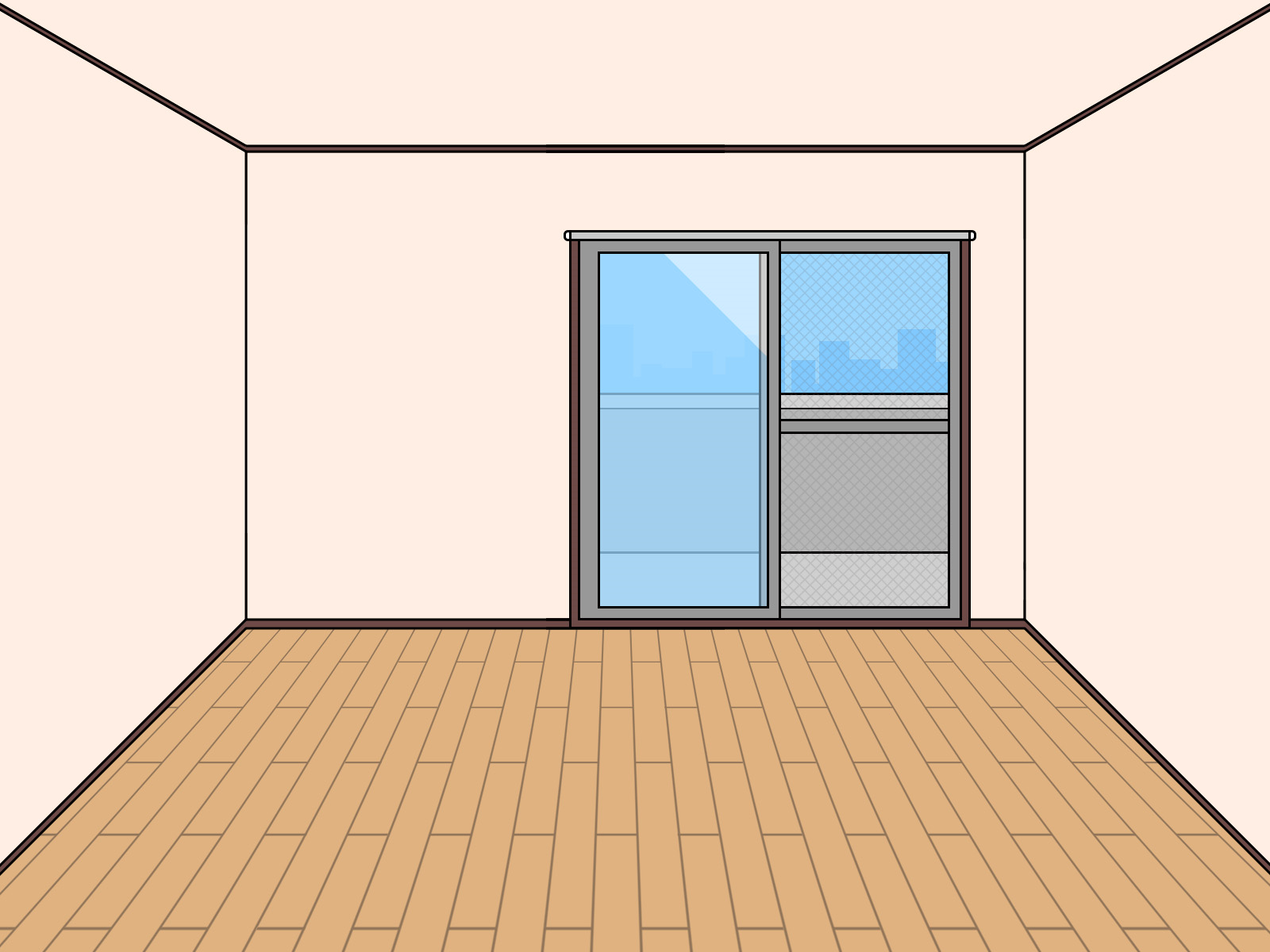 